بسمه تعالی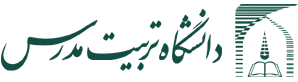 فرم تقاضانامه تبدیل شیوة تحصیلی از آموزشی – پژوهشی به شیوة آموزشی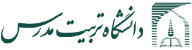 نام و نام خانوادگی:رشته:شماره دانشجویی:متقاضی تبدیل شیوه تحصیل به آموزشی می‌باشم.ذکر دلایل:امضاء دانشجو			تاریخ				متقاضی تبدیل شیوه تحصیل به آموزشی می‌باشم.ذکر دلایل:امضاء دانشجو			تاریخ				متقاضی تبدیل شیوه تحصیل به آموزشی می‌باشم.ذکر دلایل:امضاء دانشجو			تاریخ				وضعیت تحصیلی: دانشجو دو نیمسال تحصیلی را با اخذ حداقل 16 واحد به اتمام رسانده است. دانشجو هیچ منع آموزشی (دو ترم مشروطی، اخراجی، اتمام سنوات و ....) ندارد. پروپوزال تصویب نشده است.امضای کارشناس پژوهش دانشکده                                                                       امضای کارشناس آموزش دانشکده 		  تاریخ                                                                                                        تاریخ					وضعیت تحصیلی: دانشجو دو نیمسال تحصیلی را با اخذ حداقل 16 واحد به اتمام رسانده است. دانشجو هیچ منع آموزشی (دو ترم مشروطی، اخراجی، اتمام سنوات و ....) ندارد. پروپوزال تصویب نشده است.امضای کارشناس پژوهش دانشکده                                                                       امضای کارشناس آموزش دانشکده 		  تاریخ                                                                                                        تاریخ					وضعیت تحصیلی: دانشجو دو نیمسال تحصیلی را با اخذ حداقل 16 واحد به اتمام رسانده است. دانشجو هیچ منع آموزشی (دو ترم مشروطی، اخراجی، اتمام سنوات و ....) ندارد. پروپوزال تصویب نشده است.امضای کارشناس پژوهش دانشکده                                                                       امضای کارشناس آموزش دانشکده 		  تاریخ                                                                                                        تاریخ					معاون محترم آموزشی دانشکدهموضوع تبدیل شیوه تحصیل نامبرده در جلسة مورخ ................................ گروه مطرح و با توجه به شرایط مندرج در شیوه‌نامه بلامانع می‌باشد. (صورتجلسه گروه پیوست می‌باشد)دروس جایگزین پایان‌نامه نامبرده به شرح زیر می باشد:  امضای استاد راهنما                                                                                      امضای مدیر گروه آموزشی			تاریخ					معاون محترم آموزشی دانشکدهموضوع تبدیل شیوه تحصیل نامبرده در جلسة مورخ ................................ گروه مطرح و با توجه به شرایط مندرج در شیوه‌نامه بلامانع می‌باشد. (صورتجلسه گروه پیوست می‌باشد)دروس جایگزین پایان‌نامه نامبرده به شرح زیر می باشد:  امضای استاد راهنما                                                                                      امضای مدیر گروه آموزشی			تاریخ					معاون محترم آموزشی دانشکدهموضوع تبدیل شیوه تحصیل نامبرده در جلسة مورخ ................................ گروه مطرح و با توجه به شرایط مندرج در شیوه‌نامه بلامانع می‌باشد. (صورتجلسه گروه پیوست می‌باشد)دروس جایگزین پایان‌نامه نامبرده به شرح زیر می باشد:  امضای استاد راهنما                                                                                      امضای مدیر گروه آموزشی			تاریخ					